Приложение № 3 к документациипо лоту № 3 Технические характеристики средства индивидуальной защиты ног пожарного - Сапоги специальные защитные резиновые, модель ОПР-1 тип УОбласть примененияСапоги специальные предназначены для защиты ног пожарного от тепловых и климатических воздействий и применяется в комплекте со специальной защитной одеждой пожарного. Технические требованияСапоги специальные защитные резиновые изготавливаются в соответствие с требованиями: ГОСТ Р 53265-2019 Техника пожарная. Средства индивидуальной защиты ног пожарного. Общие технические требования. Методы испытаний.ТР ЕАЭС 043/2017 Технический регламент Евразийского экономического союза "О требованиях к средствам обеспечения пожарной безопасности и пожаротушения".Размеры сапог специальных должны соответствовать длине стопы с функциональным припуском, указанной в таблице 1. Таблица 1 – Размеры изделий Внешний вид и описаниеРисунок 1: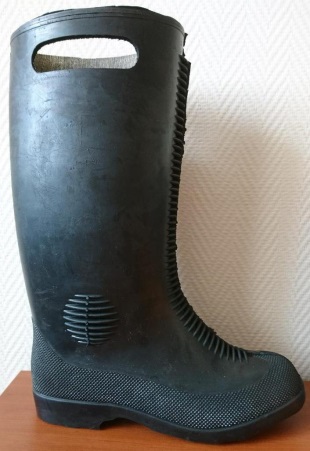 Рисунок 1 – Сапоги специальные, модель ОПР-1Рисунок 2: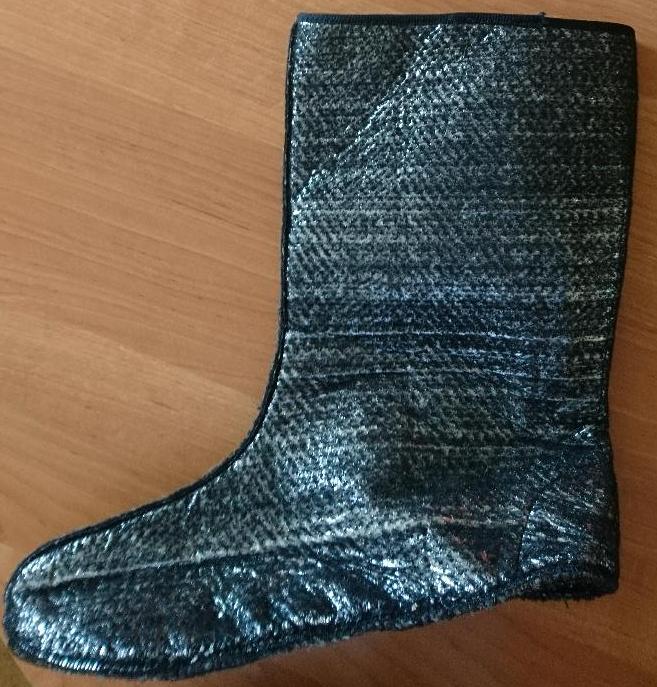 Рисунок 2 – Вкладной утеплительСапоги специальные защитные резиновые,  модель ОПР-1Сапоги формовые с прорезями для удобства надевания. Сапоги изготовлены из резины термостойкой кислото-щелочностойкой маслобензостойкой. Вкладной чулок из фольгированного половолокнистого материала с укрепленной пяткой.Материал защитного подноска – поликарбонат (200 Дж). Материал противопрокольной прокладки – многослойный текстильный материал (1200 Н). Защита ног при контакте с кислотами и щелочами высоких концентраций. Гарантии изготовителяИзготовитель гарантирует сохранность защитных свойств изделий на весь срок эксплуатации при соблюдении условий транспортирования, хранения, эксплуатации и ухода.Гарантийный срок по качеству изготовления – 70 дней с даты получения.Гарантийный срок эксплуатации – не менее 1 года со дня ввода в эксплуатацию.Срок эксплуатации – 2 года с даты изготовления.Обозначение размерав штих-массовой системеДлина стопы в  мм4025541262422704327744285452924630047307